Kainuun piiri 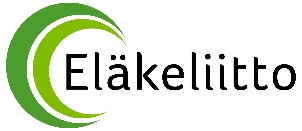 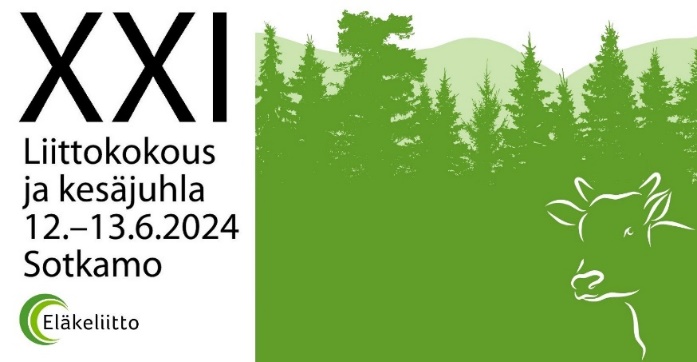 LIPPUTILAUSLOMAKELounas-, päivällis- ja kahviliput käyvät vain Vuokatti Sportin ravintolassa. Lisäksi tilattavat erikoisruokavaliotYhdellä 20 euron rannekkeella, joka toimii pääsylippuna molempien päivien tilaisuuksiin Vuokatti Areenalla saa myös 4 euron alennuksen Jymyn pesäpallo-otteluun 12.6.2024.Eläkeliiton Kainuun piirin toimisto hoitaa lipputilaukset. Tilauksia otetaan vastaan 1.9.2023 alkaen. Lipputilaukset laskutetaan ennakkoon eräpäivällä 31.3.2024. Kaikki tilatut liput jaetaan paikan päällä. Rannekkeiden, ruokalippujen sekä oheisohjelmien tilaukset ovat sitovia. Muutoksia ja peruutuksia on mahdollista tehdä 5.4.2024 saakka. Mikäli tilaus perutaan 5.4.2024 mennessä, pidätämme toimistokuluina 40 euroa, joka vähennetään palautuksesta. Maksujen palautukset eivät ole mahdollisia 5.4.2024 jälkeen tehdyistä peruutuksista, peruutuskulu 100 % varauksen arvosta. Kaikki muutokset ja peruutukset on tehtävä sähköpostitse osoitteella kainuu@elakeliitto.fi Lipputilaukset tehdään piireittäin sähköpostitse osoitteella kainuu@elakeliitto.fiSairastapausten varalta suosittelemme ottamaan matkavakuutuksen, joka sisältää riittävän kattavan peruutusturvan. Tilaajan nimi:___________________________________________________________________________Laskutusosoite (laskutus ensisijaisesti sähköpostitse):___________________________________________Tuoteá-hinta €tilattava kpl-määräyhteensä €12. – 13.6. ranneke20lounas 12.6.20päivällinen 12.6. 20lounas 13.6.20kahvi/tee + rahkamunkki 12.6.6kahvi/tee + korvapuusti 13.6.6Sotkamon kiertoajelu 12.6. 10 Erikoisruokavaliotá-hinta €gluteeniton kplvegaani kpljoku muu kplyhteensä €lounas 12.6.20päivällinen 12.6. 20lounas 13.6.20kahvi/tee + rahkamunkki 12.6.6kahvi/tee + korvapuusti 13.6.6